Зарегистрировано в Минюсте России 22 июня 2018 г. N 51410МИНИСТЕРСТВО ЗДРАВООХРАНЕНИЯ РОССИЙСКОЙ ФЕДЕРАЦИИПРИКАЗот 31 мая 2018 г. N 298нОБ УТВЕРЖДЕНИИ ПОРЯДКАОКАЗАНИЯ МЕДИЦИНСКОЙ ПОМОЩИ ПО ПРОФИЛЮ"ПЛАСТИЧЕСКАЯ ХИРУРГИЯ"В соответствии со статьей 37 Федерального закона от 21 ноября 2011 г. N 323-ФЗ "Об основах охраны здоровья граждан в Российской Федерации" (Собрание законодательства Российской Федерации, 2011, N 48, ст. 6724; 2015, N 10, ст. 1425; 2017, N 31, ст. 4765), приказываю:1. Утвердить прилагаемый Порядок оказания медицинской помощи по профилю "пластическая хирургия".2. Признать утратившим силу приказ Министерства здравоохранения Российской Федерации от 30 октября 2012 г. N 555н "Об утверждении Порядка оказания медицинской помощи по профилю "пластическая хирургия" (зарегистрирован Министерством юстиции Российской Федерации 18 февраля 2013 г., регистрационный N 27150).МинистрВ.И.СКВОРЦОВАУтвержденприказом Министерства здравоохраненияРоссийской Федерацииот 31 мая 2018 г. N 298нПОРЯДОКОКАЗАНИЯ МЕДИЦИНСКОЙ ПОМОЩИ ПО ПРОФИЛЮ"ПЛАСТИЧЕСКАЯ ХИРУРГИЯ"1. Настоящий Порядок устанавливает правила оказания медицинской помощи взрослым и детям по профилю "пластическая хирургия" (далее - медицинская помощь) в медицинских организациях и иных организациях, осуществляющих медицинскую деятельность (далее - медицинские организации).2. Медицинская помощь включает комплекс мероприятий, направленных на поддержание и (или) восстановление здоровья и включающих в себя предоставление медицинских услуг, целью которых является:устранение анатомических и (или) функциональных дефектов покровных и подлежащих тканей любой локализации, возникших в результате наследственных и врожденных пороков развития, травм и их последствий, заболеваний и хирургических вмешательств, в том числе ятрогенных дефектов, а также травматических ампутаций конечностей, их сегментов и других фрагментов человеческого тела любой локализации методами реконструктивной пластической хирургии;изменение внешнего вида, формы и взаимосвязей анатомических структур любых областей человеческого тела соответственно общепринятым эстетическим нормам и представлениям конкретного пациента, включая коррекцию возрастных изменений, коррекцию последствий устранения анатомических и (или) функциональных дефектов покровных и подлежащих тканей любой локализации с помощью пластической хирургии, ведущих к улучшению качества жизни методами эстетической пластической хирургии.3. Медицинская помощь оказывается в виде:первичной специализированной медико-санитарной помощи;специализированной, за исключением высокотехнологичной, медицинской помощи.4. Медицинская помощь оказывается в следующих условиях:амбулаторно (в условиях, не предусматривающих круглосуточное медицинское наблюдение и лечение);стационарно (в условиях, обеспечивающих круглосуточное медицинское наблюдение и лечение).5. Медицинская помощь оказывается в следующих формах:экстренная - медицинская помощь, оказываемая при внезапных острых заболеваниях, состояниях, обострении хронических заболеваний, представляющих угрозу жизни пациента;неотложная - медицинская помощь, оказываемая при внезапных острых заболеваниях, состояниях, обострении хронических заболеваний без явных признаков угрозы жизни пациента;плановая - медицинская помощь, которая оказывается при лечении и профилактике заболеваний и состояний, не сопровождающихся угрозой жизни пациентов, не требующих экстренной и неотложной помощи, отсрочка оказания которой на определенное время не повлечет за собой ухудшение состояния больных, угрозу их жизни и здоровью.6. Первичная специализированная медико-санитарная помощь пациентам по профилю "пластическая хирургия" оказывается врачами-пластическими хирургами в амбулаторных условиях (в кабинете пластического хирурга) и предусматривает мероприятия:по выявлению анатомических и (или) функциональных дефектов покровных и подлежащих тканей любой локализации, возникающих в результате наследственных и врожденных пороков развития, травм и их последствий, заболеваний и хирургических вмешательств (ятрогенные дефекты), а также травматических ампутаций конечностей, их сегментов и других фрагментов человеческого тела любой локализации;по выявлению эстетических дефектов внешнего вида, формы и взаимосвязей анатомических структур любых областей человеческого тела, включая возрастные изменения, последствия устранения анатомических и (или) функциональных дефектов покровных и подлежащих тканей любой локализации с помощью пластической хирургии и связанных с желанием пациента привести свою внешность в соответствие с общепринятыми эстетическими нормами и собственным представлениям;по оказанию медицинской помощи в соответствии с клиническими рекомендациями.При невозможности оказания медицинской помощи в рамках первичной специализированной медико-санитарной помощи и наличии медицинских показаний пациент направляется в медицинскую организацию, оказывающую специализированную медицинскую помощь по профилю "пластическая хирургия".(в ред. Приказа Минздрава России от 14.08.2018 N 529н)7. Специализированная, за исключением высокотехнологичной, медицинская помощь оказывается врачами-пластическими хирургами в стационарных условиях (в отделениях пластической хирургии или центрах пластической хирургии) и предусматривает комплекс мероприятий по профилактике, диагностике и оказанию медицинской помощи, а также медицинскую реабилитацию в соответствии с порядками оказания медицинской помощи и на основе стандартов медицинской помощи.8. При наличии медицинских показаний медицинская помощь оказывается с привлечением врачей-специалистов по специальностям, предусмотренным Номенклатурой специальностей специалистов, имеющих высшее медицинское и фармацевтическое образование <1>.--------------------------------<1> Приказ Министерства здравоохранения Российской Федерации от 7 октября 2015 г. N 700н "О номенклатуре специальностей специалистов, имеющих высшее медицинское и фармацевтическое образование" (зарегистрирован Министерством юстиции Российской Федерации 12 ноября 2011 г., регистрационный N 39696), с изменениями, внесенными приказом Министерства здравоохранения Российской Федерации от 11 октября 2016 г. N 771н (зарегистрирован Министерством юстиции Российской Федерации 26 декабря 2016 г., регистрационный N 44926).9. В целях обеспечения доступности и качества медицинской помощи медицинские организации применяют телемедицинские технологии <2>.--------------------------------<2> Приказ Министерства здравоохранения Российской Федерации от 30 ноября 2017 г. N 965н "Об утверждении порядка организации и оказания медицинской помощи с применением телемедицинских технологий" (зарегистрирован Министерством юстиции Российской Федерации 9 января 2018 г., регистрационный N 49577).10. Медицинская помощь оказывается в соответствии с приложениями N 1 - 9 к настоящему Порядку.Приложение N 1к Порядку оказания медицинской помощипо профилю "пластическая хирургия",утвержденному приказомМинистерства здравоохраненияРоссийской Федерацииот 31 мая 2018 г. N 298нПРАВИЛАОРГАНИЗАЦИИ ДЕЯТЕЛЬНОСТИ КАБИНЕТАВРАЧА-ПЛАСТИЧЕСКОГО ХИРУРГА1. Настоящие Правила устанавливают порядок организации деятельности кабинета врача-пластического хирурга (далее - Кабинет), который является структурным подразделением медицинской организации или иной организации, осуществляющей медицинскую деятельность (далее - медицинские организации).2. Кабинет организуется для оказания медицинской помощи населению по профилю "пластическая хирургия".3. На должность врача-пластического хирурга Кабинета назначается специалист, соответствующий Квалификационным требованиям к медицинским и фармацевтическим работникам с высшим образованием по направлению подготовки "Здравоохранение и медицинские науки" <1>, по специальности "пластическая хирургия".--------------------------------<1> Приказ Министерства здравоохранения Российской Федерации от 8 октября 2015 г. N 707н "Об утверждении Квалификационных требований к медицинским и фармацевтическим работникам с высшим образованием по направлению подготовки "Здравоохранение и медицинские науки" (зарегистрирован Министерством юстиции Российской Федерации 23 октября 2015 г., регистрационный N 39438), с изменениями, внесенными приказом Министерства здравоохранения Российской Федерации от 15 июня 2017 г. N 328н (зарегистрирован Министерством юстиции Российской Федерации 3 июля 2017 г., регистрационный N 47273).4. Структура и штатная численность Кабинета устанавливаются руководителем медицинской организации, в которой создается Кабинет, исходя из объема выполняемой медицинской помощи с учетом рекомендуемых штатных нормативов, предусмотренных приложением N 2 к Порядку оказания медицинской помощи взрослому населению по профилю "пластическая хирургия", утвержденному настоящим приказом.5. В Кабинете рекомендуется предусматривать:помещение для осмотра пациентов;помещение для медицинских манипуляций (перевязочную).6. Оснащение Кабинета осуществляется в соответствии со стандартом оснащения, предусмотренным приложением N 3 к Порядку оказания медицинской помощи взрослому населению по профилю "пластическая хирургия", утвержденному настоящим приказом.7. Основными функциями Кабинета являются:оказание консультативной, диагностической и лечебной помощи пациентам, нуждающимся в оказании медицинской помощи по профилю "пластическая хирургия";диспансерное наблюдение и медицинская реабилитация пациентов, нуждающихся в оказании медицинской помощи по профилю "пластическая хирургия";проведение мероприятий по первичной профилактике развития заболеваний и состояний, относящихся к профилю "пластическая хирургия", а также вторичной профилактике осложнений и прогрессирующего течения указанных заболеваний и состояний;решение организационных вопросов оказания медицинской помощи по профилю "пластическая хирургия";направление пациентов с заболеваниями и состояниями, требующими оказания медицинской помощи по профилю "пластическая хирургия" для оказания медицинской помощи в стационарных условиях медицинской организации;осуществление экспертизы временной нетрудоспособности;разработка и проведение мероприятий по санитарно-гигиеническому просвещению;внедрение в практику новых методов профилактики, диагностики и лечения пациентов с заболеваниями и состояниями, относящимися к профилю "пластическая хирургия";ведение медицинской документации;представление отчетности в установленном порядке <2>, сбор и предоставление первичных данных о медицинской деятельности для информационных систем в сфере здравоохранения <3>.--------------------------------<2> Пункт 11 части 1 статьи 79 Федерального закона от 21 ноября 2011 г. N 323-ФЗ "Об основах охраны здоровья граждан в Российской Федерации" (Собрание законодательства Российской Федерации, 2011, N 48, ст. 6724; 2013, N 48, ст. 6165; 2014, N 30, ст. 4257) (далее - Федеральный закон от 21 ноября 2011 г. N 323-ФЗ).<3> Часть 1 статьи 91 Федерального закона от 21 ноября 2011 г. N 323-ФЗ.8. В Кабинете допускается выполнение послеоперационных перевязок без анестезии или с применением апликационной анестезии. Выполнение любых других видов инвазивных медицинских вмешательств, в том числе проведение инфильтративной, проводниковой и других видов анестезии не допускается.Приложение N 2к Порядку оказания медицинской помощипо профилю "пластическая хирургия",утвержденному приказомМинистерства здравоохраненияРоссийской Федерацииот 31 мая 2018 г. N 298нРЕКОМЕНДУЕМЫЕ ШТАТНЫЕ НОРМАТИВЫКАБИНЕТА ВРАЧА-ПЛАСТИЧЕСКОГО ХИРУРГАПримечание:Рекомендуемые штатные нормативы кабинета врача-пластического хирурга не распространяются на медицинские организации частной системы здравоохранения.Приложение N 3к Порядку оказания медицинской помощипо профилю "пластическая хирургия",утвержденному приказомМинистерства здравоохраненияРоссийской Федерацииот 31 мая 2018 г. N 298нСТАНДАРТ ОСНАЩЕНИЯ КАБИНЕТА ВРАЧА-ПЛАСТИЧЕСКОГО ХИРУРГАПриложение N 4к Порядку оказания медицинской помощипо профилю "пластическая хирургия",утвержденному приказомМинистерства здравоохраненияРоссийской Федерацииот 31 мая 2018 г. N 298нПРАВИЛАОРГАНИЗАЦИИ ДЕЯТЕЛЬНОСТИ ОТДЕЛЕНИЯ ПЛАСТИЧЕСКОЙ ХИРУРГИИ1. Настоящие правила устанавливают порядок организации деятельности отделения пластической хирургии (далее - Отделение), которое является структурным подразделением медицинской организации или иной организации, осуществляющей медицинскую деятельность (далее - медицинские организации).2. Отделение создается как структурное подразделение медицинской организации, оказывающей медицинскую помощь в стационарных условиях.3. Отделение организуется при наличии в медицинской организации круглосуточно функционирующих:рентгеновского отделения (кабинета), оснащенного стационарным рентгенодиагностическим аппаратом (за исключением стоматологических) и (или) стационарным аппаратом рентгеновской компьютерной томографии (за исключением стоматологических), а также маммографическим рентгеновским аппаратом и (или) аппаратом магнитно-резонансной томографии с возможностью выполнения магнитно-резонансной томографии молочных желез (в структуре рентгенологической службы, необходимой для оказания медицинской помощи по профилю "пластическая хирургия", не учитываются стоматологические кабинеты с рентгеновским аппаратом);отделения анестезиологии-реанимации для взрослого населения или отделения анестезиологии-реанимации с палатами реанимации и интенсивной терапии для взрослого населения, организованных в соответствии с Порядком оказания медицинской помощи взрослому населению по профилю "анестезиология и реаниматология" <1> (при оказании медицинской помощи взрослому населению);--------------------------------<1> Приказ Министерства здравоохранения Российской Федерации от 15 ноября 2012 г. N 919н "Об утверждении Порядка оказания медицинской помощи взрослому населению по профилю "анестезиология и реаниматология" (зарегистрирован Министерством юстиции Российской Федерации 29 декабря 2012 г., регистрационный N 26512).отделения анестезиологии-реанимации или центра анестезиологии-реанимации, организованных в соответствии с Порядком оказания медицинской помощи детям по профилю "анестезиология и реаниматология" <2> (при оказании медицинской помощи детям);--------------------------------<2> Приказ Министерства здравоохранения Российской Федерации от 12 ноября 2012 г. N 909н "Об утверждении Порядка оказания медицинской помощи детям по профилю "анестезиология и реаниматология" (зарегистрирован Министерством юстиции Российской Федерации 29 декабря 2012 г., регистрационный N 26514), с изменениями, внесенными приказом Министерства здравоохранения Российской Федерации от 9 июля 2013 г. N 434н (зарегистрирован Министерством юстиции Российской Федерации 2 августа 2013 г., регистрационный N 29236).клинико-диагностической лаборатории;трансфузиологического кабинета (кабинета переливания крови);операционной (операционного блока);перевязочной.Рентгеновское отделение (кабинет), отделение анестезиологии-реанимации, клинико-диагностическая лаборатория, трансфузиологический кабинет (кабинет переливания крови), операционная (операционный блок) должны располагаться в пределах имущественного комплекса, функционально и технологически объединенного с отделением пластической хирургии. Функциональное и технологическое объединение означает размещение указанных подразделений в пределах одного здания или комплекса зданий, соединенных теплыми переходами, обеспечивающее перемещение и транспортировку пациентов без выхода за пределы помещений, используемых медицинской организацией.4. В медицинской организации, в структуре которой создано Отделение, должны быть обеспечена возможность оказания консультативной помощи врачами-специалистами по профилям: "терапия", "неврология", "дерматовенерология", "педиатрия", "оториноларингология", "офтальмология", "акушерство и гинекология", "хирургия", "урология". При отсутствии необходимых врачей-специалистов в медицинской организации возможно привлечение врачей-специалистов из других медицинских организаций по договору, при условии наличия у таких медицинских организаций лицензии на соответствующие работы (услуги).5. Отделение возглавляет заведующий, назначаемый на должность и освобождаемый от должности руководителем медицинской организации, в составе которой оно организовано.6. На должность заведующего Отделением назначается специалист, соответствующий Квалификационным требованиям к медицинским и фармацевтическим работникам с высшим образованием по направлению подготовки "Здравоохранение и медицинские науки" <3> (далее - Квалификационные требования), по специальности "пластическая хирургия".--------------------------------<3> Приказ Министерства здравоохранения Российской Федерации от 8 октября 2015 г. N 707н "Об утверждении Квалификационных требований к медицинским и фармацевтическим работникам с высшим образованием по направлению подготовки "Здравоохранение и медицинские науки" (зарегистрирован Министерством юстиции Российской Федерации 23 октября 2015 г., регистрационный N 39438), с изменениями, внесенными приказом Министерства здравоохранения Российской Федерации от 15 июня 2017 г. N 328н (зарегистрирован Министерством юстиции Российской Федерации 3 июля 2017 г., регистрационный N 47273).7. На должность врача-пластического хирурга Отделения назначается специалист, соответствующий Квалификационным требованиям по специальности "пластическая хирургия".8. Структуру Отделения и его штатную численность устанавливает руководитель медицинской организации, в составе которой оно организовано, исходя из объема лечебно-диагностической работы и рекомендуемых штатных нормативов, согласно приложению N 5 к Порядку оказания медицинской помощи по профилю "пластическая хирургия".9. В Отделении должно быть обеспечено наличие круглосуточной дежурной бригады в составе врача-пластического хирурга и медицинской сестры палатной для непрерывного наблюдения за пациентами.10. Во время всех оперативных вмешательств, выполняющихся при оказании медицинской помощи по профилю "пластическая хирургия", должно быть обеспечено постоянное присутствие в операционной врача-анестезиолога-реаниматолога при любом виде анестезии.11. Продолжительность нахождения пациента в стационарных условиях после оперативного вмешательства определяется его лечащим врачом с учетом медицинских показаний.12. В структуру Отделения входят:смотровой кабинет;кабинет врачей;палаты;перевязочная;процедурная;сестринская.13. Оснащение Отделения осуществляется в соответствии со стандартом оснащения отделения пластической хирургии согласно приложению N 6 к Порядку оказания медицинской помощи по профилю "пластическая хирургия", утвержденному настоящим приказом.14. Отделение осуществляет следующие функции:оказание специализированной, за исключением высокотехнологичной, медицинской помощи путем выполнения реконструктивных и (или) эстетических пластических операций с применением хирургических (в том числе микрохирургических) методов в соответствии с клиническими рекомендациями, на основе стандартов медицинской помощи;проведение мероприятий по профилактике заболеваний и состояний, требующих медицинской помощи по профилю "пластическая хирургия";подготовка и проведение диагностических процедур в стационарных условиях;освоение и внедрение в клиническую практику современных методов профилактики, диагностики, лечения и реабилитации при оказании медицинской помощи по профилю "пластическая хирургия";разработка и внедрение новых медицинских технологий, относящихся к профилю "пластическая хирургия";разработка и внедрение мероприятий, направленных на повышение качества лечебно-диагностической работы по профилю "пластическая хирургия";осуществление первого этапа медицинской реабилитации пациентов по профилю "пластическая хирургия" в стационарных условиях;осуществление экспертизы временной нетрудоспособности;повышение профессиональной квалификации медицинских работников по вопросам специализированной медицинской помощи по профилю "пластическая хирургия";оказание консультативной помощи врачам-специалистам других подразделений медицинской организации по вопросам профилактики, диагностики, лечения и реабилитации при оказании медицинской помощи по профилю "пластическая хирургия";ведение медицинской документации;представление отчетности в установленном порядке <4>, сбор и предоставление первичных данных о медицинской деятельности для информационных систем в сфере здравоохранения <5>.--------------------------------<4> Пункт 11 части 1 статьи 79 Федерального закона от 21 ноября 2011 г. N 323-ФЗ "Об основах охраны здоровья граждан в Российской Федерации" (Собрание законодательства Российской Федерации, 2011, N 48, ст. 6724; 2013, N 48, ст. 6165; 2014, N 30, ст. 4257) (далее - Федеральный закон от 21 ноября 2011 г. N 323-ФЗ).<5> Часть 1 статьи 91 Федерального закона от 21 ноября 2011 г. N 323-ФЗ.15. Отделение для обеспечения своей деятельности использует возможности лечебно-диагностических и вспомогательных подразделений медицинской организации, в составе которой организовано Отделение.16. Отделение может использоваться в качестве клинической базы профессиональных образовательных организаций, образовательных организаций высшего образования и организаций дополнительного профессионального образования, а также научных организаций.Приложение N 5к Порядку оказания медицинской помощипо профилю "пластическая хирургия",утвержденному приказомМинистерства здравоохраненияРоссийской Федерацииот 31 мая 2018 г. N 298нРЕКОМЕНДУЕМЫЕ ШТАТНЫЕ НОРМАТИВЫОТДЕЛЕНИЯ ПЛАСТИЧЕСКОЙ ХИРУРГИИ--------------------------------<*> В отделениях пластической хирургии, в которых выполняются реконструктивные пластические операции на челюстно-лицевой области, при отсутствии такового в штате медицинской организации.Примечание:1. Рекомендуемые штатные нормативы отделения пластической хирургии не распространяются на медицинские организации частной системы здравоохранения.2. Для обеспечения круглосуточной работы Отделения исходя из объема оказываемой медицинской помощи сверх должностей врачей-пластических хирургов, предусмотренных рекомендуемыми штатными нормативами отделения пластической хирургии, устанавливаются дополнительно 4,75 должности врача-пластического хирурга и 4,75 должности медицинской сестры.Приложение N 6к Порядку оказания медицинской помощипо профилю "пластическая хирургия",утвержденному приказомМинистерства здравоохраненияРоссийской Федерацииот 31 мая 2018 г. N 298нСТАНДАРТ ОСНАЩЕНИЯ ОТДЕЛЕНИЯ ПЛАСТИЧЕСКОЙ ХИРУРГИИ1. Стандарт оснащения отделения пластической хирургии(за исключением операционной (операционного блока)2. Стандарт дополнительного оснащения операционной(операционного блока) медицинской организации, в структурекоторой создается отделение пластической хирургии(операционная дооснащается при отсутствиив ней перечисленных позиций оборудования)--------------------------------<*> В отделениях пластической хирургии, в которых выполняются реконструктивные пластические операции на костях.<**> В отделениях пластической хирургии, в которых выполняются реконструктивные пластические операции.<***> В отделениях пластической хирургии, в которых выполняются реконструктивные пластические операции на кисти.<****> В отделениях пластической хирургии, в которых выполняются реконструктивные пластические операции с использованием микрохирургической техники.Приложение N 7к Порядку оказания медицинской помощипо профилю "пластическая хирургия",утвержденному приказомМинистерства здравоохраненияРоссийской Федерацииот 31 мая 2018 г. N 298нПРАВИЛАОРГАНИЗАЦИИ ДЕЯТЕЛЬНОСТИ ЦЕНТРА ПЛАСТИЧЕСКОЙ ХИРУРГИИ1. Настоящие правила определяют порядок организации деятельности Центра пластической хирургии (далее - Центр).2. Центр создается как самостоятельная медицинская организация либо как структурное подразделение медицинской организации или иной организации, осуществляющей медицинскую деятельность (далее - медицинские организации), или на функциональной основе.3. Центр организуется при наличии в медицинской организации круглосуточно функционирующих:рентгеновского отделения (кабинета), оснащенного стационарным рентгенодиагностическим аппаратом (за исключением стоматологических) и (или) стационарным аппаратом рентгеновской компьютерной томографии (за исключением стоматологических), а также маммографическим рентгеновским аппаратом и (или) аппаратом магнитно-резонансной томографии с возможностью выполнения магнитно-резонансной томографии молочных желез (в структуре рентгенологической службы необходимой для оказания медицинской помощи по профилю пластическая хирургия не учитываются стоматологические кабинеты с рентгеновским аппаратом);отделения анестезиологии-реанимации для взрослого населения или отделения анестезиологии-реанимации с палатами реанимации и интенсивной терапии для взрослого населения, организованных в соответствии с Порядком оказания медицинской помощи взрослому населению по профилю "анестезиология и реаниматология" <1> (при оказании медицинской помощи взрослому населению);--------------------------------<1> Приказ Министерства здравоохранения Российской Федерации от 15 ноября 2012 г. N 919н "Об утверждении Порядка оказания медицинской помощи взрослому населению по профилю "анестезиология и реаниматология" (зарегистрирован Министерством юстиции Российской Федерации 29 декабря 2012 г., регистрационный N 26512).отделения анестезиологии-реанимации или центра анестезиологии-реанимации, организованных в соответствии с Порядком оказания медицинской помощи детям по профилю "анестезиология и реаниматология" <2> (при оказании медицинской помощи детям);--------------------------------<2> Приказ Министерства здравоохранения Российской Федерации от 12 ноября 2012 г. N 909н "Об утверждении Порядка оказания медицинской помощи детям по профилю "анестезиология и реаниматология" (зарегистрирован Министерством юстиции Российской Федерации 29 декабря 2012 г., регистрационный N 26514), с изменениями, внесенными приказом Министерства здравоохранения Российской Федерации от 9 июля 2013 г. N 434н (зарегистрирован Министерством юстиции Российской Федерации 2 августа 2013 г., регистрационный N 29236).клинико-диагностической лаборатории;трансфузиологического кабинета (кабинета переливания крови);операционной (операционного блока);перевязочной.Рентгеновское отделение (кабинет), отделение анестезиологии-реанимации, клинико-диагностическая лаборатория, трансфузиологический кабинет (кабинет переливания крови), операционная (операционный блок) должны располагаться в пределах имущественного комплекса, функционально и технологически объединенного с отделением(-ями) пластической хирургии Центра. Функциональное и технологическое объединение означает размещение указанных подразделений в пределах одного здания или комплекса зданий, соединенных теплыми переходами, обеспечивающее перемещение и транспортировку пациентов без выхода за пределы помещений, используемых медицинской организацией.4. В медицинской организации, в структуре которой создан Центр, должны быть обеспечена возможность оказания консультативной помощи врачами-специалистами по профилям: "терапия", "неврология", "дерматовенерология", "педиатрия", "оториноларингология", "офтальмология", "акушерство и гинекология", "хирургия", "урология", "челюстно-лицевая хирургия", "травматология и ортопедия". При отсутствии необходимых врачей-специалистов в медицинской организации, возможно привлечение специалистов из других медицинских организаций по договору при условии наличия у данных медицинских организаций лицензии на соответствующие виды работ (услуг).5. Центр возглавляет руководитель, назначаемый на должность и освобождаемый от должности учредителем медицинской организации или руководителем медицинской организации в случае, когда Центр организуется как структурное подразделение.На должность руководителя Центра назначается специалист, соответствующий Квалификационным требованиям к медицинским и фармацевтическим работникам с высшим образованием по направлению подготовки "Здравоохранение и медицинские науки" <3>, по специальности "организация здравоохранения и общественное здоровье".--------------------------------<3> Приказ Министерства здравоохранения Российской Федерации от 8 октября 2015 г. N 707н "Об утверждении Квалификационных требований к медицинским и фармацевтическим работникам с высшим образованием по направлению подготовки "Здравоохранение и медицинские науки" (зарегистрирован Министерством юстиции Российской Федерации 23 октября 2015 г. N 39438), с изменениями, внесенными приказом Министерства здравоохранения Российской Федерации от 15 июня 2017 г. N 328н (зарегистрирован Министерством юстиции Российской Федерации 3 июля 2017 г. N 47273).6. Структуру Центра и его штатную численность устанавливает учредитель медицинской организации или руководитель медицинской организации в случаях, когда он организуется как ее структурное подразделение, исходя из объема лечебно-диагностической работы и рекомендуемых штатных нормативов, согласно приложению N 8 к Порядку оказания медицинской помощи по профилю "пластическая хирургия".7. Оснащение Центра осуществляется в соответствии со стандартом оснащения Центра пластической хирургии, согласно приложению N 9 к Порядку оказания медицинской помощи по профилю "пластическая хирургия", утвержденному настоящим приказом.8. Центр осуществляет следующие функции:оказание специализированной, за исключением высокотехнологичной, медицинской помощи, путем выполнения реконструктивно-пластических и (или) эстетических пластических операций с применением хирургических (в том числе микрохирургических) методов лечения в соответствии с клиническими рекомендациями, на основе стандартов медицинской помощи;освоение и внедрение в клиническую практику современных методов профилактики, диагностики, лечения и реабилитации при оказании медицинской помощи по профилю "пластическая хирургия";разработка и внедрение новых медицинских технологий по оказанию медицинской помощи по профилю "пластическая хирургия";осуществление оценки новых медицинских технологий, разработанных в иных медицинских организациях;разработка и внедрение мероприятий, направленных на повышение качества медицинской помощи;осуществление первого этапа медицинской реабилитации пациентов по профилю "пластическая хирургия" в стационарных условиях;осуществление экспертизы временной нетрудоспособности;повышение профессиональной квалификации медицинских работников Центра, а также иных медицинских организаций по вопросам оказания специализированной медицинской помощи по профилю "пластическая хирургия";оказание консультативной помощи врачам-специалистам других подразделений медицинской организации, в структуре которой организован Центр, а также иных медицинских организаций по вопросам профилактики, диагностики, лечения и реабилитации при оказании медицинской помощи по профилю "пластическая хирургия";участие в организации и совершенствовании медицинской помощи по профилю "пластическая хирургия";ведение медицинской документации;представление отчетности в установленном порядке <4>, сбор и предоставление первичных данных о медицинской деятельности для информационных систем в сфере здравоохранения <5>.--------------------------------<4> Пункт 11 части 1 статьи 79 Федерального закона от 21 ноября 2011 г. N 323-ФЗ "Об основах охраны здоровья граждан в Российской Федерации" (Собрание законодательства Российской Федерации, 2011, N 48, ст. 6724; 2013, N 48, ст. 6165; 2014, N 30, ст. 4257) (далее - Федеральный закон от 21 ноября 2011 г. N 323-ФЗ).<5> Часть 1 статьи 91 Федерального закона от 21 ноября 2011 г. N 323-ФЗ.9. Центр может использоваться в качестве клинической базы профессиональных образовательных организаций, образовательных организаций высшего образования и организаций дополнительного профессионального образования, а также научных организаций.Приложение N 8к Порядку оказания медицинской помощипо профилю "пластическая хирургия",утвержденному приказомМинистерства здравоохраненияРоссийской Федерацииот 31 мая 2018 г. N 298нРекомендуемые штатные нормативы центра пластическойхирургии (за исключением отделений пластической хирургии,входящих в структуру центра пластической хирургии)Рекомендуемые штатные нормативы отделений пластическойхирургии, входящих в состав центра пластической хирургииПримечание:1. Рекомендуемые штатные нормативы отделения пластической хирургии не распространяются на медицинские организации частной системы здравоохранения.2. Для обеспечения круглосуточной работы Отделения исходя из объема оказываемой медицинской помощи сверх должностей врачей-пластических хирургов, предусмотренных рекомендуемыми штатными нормативами отделения пластической хирургии, устанавливаются дополнительно 4,75 должности врача-пластического хирурга и 4,75 должности медицинской сестры.Приложение N 9к Порядку оказания медицинской помощипо профилю "пластическая хирургия",утвержденному приказомМинистерства здравоохраненияРоссийской Федерацииот 31 мая 2018 г. N 298нСТАНДАРТ ОСНАЩЕНИЯ ЦЕНТРА ПЛАСТИЧЕСКОЙ ХИРУРГИИ1. Стандарт оснащения Центра пластической хирургии(за исключением отделений пластической хирургии, входящихв структуру Центра пластической хирургии)2. Стандарт дополнительного оснащения операционной(операционного блока) медицинской организации, в структурекоторой создается Центр пластической хирургии (помимооснащения операционной (операционного блока) отделенийпластической хирургии, входящих в структурумедицинской организации)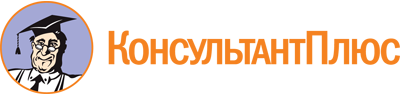 Приказ Минздрава России от 31.05.2018 N 298н
(ред. от 14.08.2018)
"Об утверждении Порядка оказания медицинской помощи по профилю "пластическая хирургия"
(Зарегистрировано в Минюсте России 22.06.2018 N 51410)Документ предоставлен КонсультантПлюс

www.consultant.ru

Дата сохранения: 22.08.2023
 Список изменяющих документов(в ред. Приказа Минздрава России от 14.08.2018 N 529н)Список изменяющих документов(в ред. Приказа Минздрава России от 14.08.2018 N 529н)N п/пНаименование должностиКоличество должностей1.Врач-пластический хирургне менее 1 на кабинет2.Медицинская сестране менее 1 на 1 врача-пластического хирурга3.Санитар1 на 3 кабинетаN п/пНаименованиеТребуемое количество, шт.Медицинские изделияМедицинские изделияМедицинские изделия1.Кушетка12.Шкаф для перевязочных и лекарственных средств13.Шкаф для медицинских документов14.Ростомер15.Мешок Амбу16.Тонометр17.Контейнер для хранения стерильных инструментовпо требованию8.Стол перевязочный19.Столик инструментальный110.Столик манипуляционный111.Малый хирургический набор112.Стерилизатор для медицинских инструментов113.Холодильник114.Негатоскоп115.Бактерицидный облучатель воздуха116.Бестеневая лампа117.Весы118.Стетофонендоскоппо требованию19.Переносной набор для реанимации120.Шпатель одноразовыйпо требованию21.Сантиметровая лентапо требованию22.Медицинский термометрпо требованию23.Емкости для дезинфекции инструментовпо требованию24.Емкости для сбора бытовых и медицинских отходов225.Укладка для оказания медицинской помощи в экстренной форме при шоке1Прочее оборудование (оснащение)Прочее оборудование (оснащение)Прочее оборудование (оснащение)1.Сейф для хранения лекарственных препаратовпо требованию2.Персональный компьютер с принтером, выходом в Интернет1N п/пНаименование должностиКоличество должностей1.Заведующий отделением - врач-пластический хирург1 на отделение2.Врач-пластический хирург1 на 10 коек3.Врач-челюстно-лицевой хирург <*>1 на 20 коек4.Старшая медицинская сестра1 на отделение5.Медицинская сестра палатная1 на 15 коек6.Медицинская сестра процедурной1 на отделение7.Медицинская сестра перевязочной1 на 15 коек8.Санитар1 на 15 коек9.Сестра-хозяйка1 на отделениеN п/пНаименованиеТребуемое количество, шт.Медицинские изделияМедицинские изделияМедицинские изделия1.Рабочее место заведующего отделением12.Рабочее место врачапо количеству врачей3.Кровать функциональнаяпо количеству функционирующих коек4.Столик (тумбочка) прикроватныйпо количеству функционирующих коек5.Стул для пациентапо количеству функционирующих коек6.Система разводки медицинских газов, сжатого воздуха и вакуума1 система на отделение7.Шкаф медицинскийне менее 58.Негатоскопне менее 19.Облучатель ультрафиолетовый бактерицидный настенный (для помещений)не менее 110.Светильник бестеневой медицинский передвижнойне менее 2-х11.Шкаф для комплектов операционного белья и инструментовне менее 212.Шкаф для медикаментовне менее 113.Стол перевязочныйпо числу перевязочных14.Стол инструментальныйне менее 215.Столик манипуляционныйне менее 216.Измеритель артериального давленияне менее 217.Стетофонендоскопне менее 118.Термометр медицинскийне менее 219.Коробка стерилизационная (бикс) для хранения стерильных инструментов и материалане менее 2 на перевязочную20.Кушетка медицинская смотроваяне менее 221.Кресло смотровое универсальноене менее 122.Холодильник для хранения медикаментовне менее 223.Емкости с крышками для дезрастворовпо требованию24.Стерилизатор для инструментовне менее 225.Укладка для оказания медицинской помощи в экстренной форме при шоке1Прочее оборудование (оснащение)Прочее оборудование (оснащение)Прочее оборудование (оснащение)1.Система палатной сигнализации1 система на отделениеN п/пНаименованиеТребуемое количество, шт.Медицинские изделияМедицинские изделияМедицинские изделия1.Стол операционный универсальныйне менее 1 на операционную комнату2.Светильник хирургический бестеневойне менее 13.Столик инструментальныйне менее 34.Аспиратор (отсасыватель) хирургическийне менее 15.Контейнеры для стерильных хирургических инструментов и материалане менее 66.Электрокоагулятор (коагулятор) хирургический моно- и биполярный с комплектом соответствующего инструментарияне менее 1 на операционный стол7.Электрохирургический блок с аргонусиленной коагуляциейне менее 18.Контейнер (емкость) для предстерилизационной очистки, дезинфекции и стерилизации медицинских изделийне менее 49.Электрокомплекс с инструментами для травматологии и челюстно-лицевой хирургии <*>не менее 210.Набор интубационныйне менее 311.Катетер для анестезиологии и реанимации однократного примененияпо требованию12.Набор для эпидуральной анестезии одноразовыйне менее 113.Инъектор автоматический для внутривенных вливанийне менее 114.Наркозно-дыхательный аппарат с возможностью вентиляции тремя газами (O2, N2O, воздух), с испарителями для ингаляционных анестетиков (изофлуран, севрфлуран) с блоком для газоанализане менее 1 на операционный стол15.Система для аутогемотрансфузии <**>не менее 116.Аппарат для интраоперационного мониторинга лицевого нервапо требованию17.Монитор операционный, включающий:- неинвазивное измерение артериального давления(с интервалом от 1 до 15 мин.);- контроль частоты сердечных сокращений;- контроль электрокардиограммы;- контроль насыщения гемоглобина кислородом (пульсоксиметрия);- контроль CO2 в конечновыдыхаемом газе;- контроль O2 в дыхательном контуре;- контроль термометрии;- контроль частоты дыханияне менее 1 на операционный стол18.Стойка (штатив) для инфузионных системне менее 219.Дефибрилляторне менее 120.Комплект мебели для операционнойне менее 121.Эндоскопическая консоль или стойка с оборудованием и принадлежностями для эндовидеохирургии и набором инструментов для пластической хирургиине менее 122.Столик операционной сестрыне менее 223.Стол с выдвижными ящиками для расходного материалане менее 224.Стул без спинки вращающийся с моющимся покрытиемне менее 425.Ультразвуковой сканер с датчиками для интраоперационной диагностикине менее 126.Мобильный рентгеновский аппарат с электронно-оптическим преобразователем или мобильный рентгеновский аппарат C-дуга с возможностью рентгеноскопии, оснащенный монитором и принтером <*>не менее 127.Термоматрас для операционного столане менее 128.Стойка для дозаторов и инфузоматовне менее 329.Набор хирургических инструментов большойне менее 330.Инструменты и наборы для проведения комбинированной анестезиине менее 431.Укладка экстренной профилактики парентеральных инфекцийпо требованию32.Операционный микроскоп <*****>не менее 133.Операционные лупы с налобным осветителем с увеличением x 2 кратне менее 234.Операционные лупы с налобным осветителем с увеличением x 3,5 - 4 кратпо требованию35.Операционные лупы с налобным осветителем с увеличением x 6 кратпо требованию36.Налобные осветителипо требованию37.Ретракторы со встроенными световодами и осветительным блокомпо требованию38.Инструментальный сосудистый наборне менее 139.Набор микрохирургических инструментов <****>не менее 240.Набор инструментов для работы на сухожилиях <***>не менее 141.Набор инструментов для работы на костях <*>не менее 142.Аппараты для наружного остеосинтеза с расходными материалами <*>по требованию43.Системы для аспирационного дренированияпо требованию44.Набор для дермабразиипо требованию45.Набор для механической липосакциипо требованиюN п/пНаименование должностиКоличество должностей1.Руководитель центра пластической хирургии - врач-пластический хирург1 на центр2.Главная медицинская сестра1 на центрN п/пНаименование должностиКоличество должностей1.Заведующий отделением - врач-пластический хирург1 на отделение2.Врач-пластический хирург1 на 10 коек3.Врач-челюстно-лицевой хирург1 на 20 коек4.Старшая медицинская сестра1 на отделение5.Медицинская сестра палатная1 на 15 коек6.Медицинская сестра процедурной1 на отделение7.Медицинская сестра перевязочной1 на 15 коек8.Санитар1 на 15 коек9.Сестра-хозяйка1 на отделениеN п/пНаименованиеТребуемое количество, шт.Прочее оборудование (оснащение)Прочее оборудование (оснащение)Прочее оборудование (оснащение)1.Рабочее место руководителя Центра пластической хирургии12.Рабочее место главной медицинской сестры13.Оборудование для трансляции из операционных с возможностью двусторонней связи14.Оборудование для возможности аудио и видеотрансляции в аудиториине менее 15.Укладка для оказания медицинской помощи в экстренной форме при шоке1N п/пНаименованиеТребуемое количество, шт.Медицинские изделияМедицинские изделияМедицинские изделия1.Электрокомплекс с инструментами для травматологии и челюстно-лицевой хирургиине менее 22.Система для аутогемотрансфузиине менее 13.Эндоскопическая консоль или стойка с оборудованием и принадлежностями для эндовидеохирургии и набором инструментов для пластической хирургиине менее 14.Ультразвуковой сканер с датчиками для интраоперационной диагностикине менее 15.Мобильный рентгеновский аппарат с электронно-оптическим преобразователем или мобильный рентгеновский аппарат C-дуга с возможностью рентгеноскопии, оснащенный монитором и принтеромне менее 16.Операционный микроскопне менее 17.Операционные лупы с налобным осветителем с увеличением x 3,5 - 4 кратне менее 28.Операционные лупы с налобным осветителем с увеличением x 6 кратне менее 19.Налобные осветителине менее 210.Ретракторы со встроенными световодами и осветительным блокомне менее 5 разных размеров11.Набор микрохирургических инструментовне менее 212.Набор инструментов для работы на сухожилияхне менее 113.Набор инструментов для работы на костяхне менее 114.Набор инструментов для микрохирургических операцийне менее 2-х15.Аппараты для наружного остеосинтеза с расходными материаламине менее 116.Системы для аспирационного дренированияколичество по требованию17.Набор для механической липосакциине менее 1